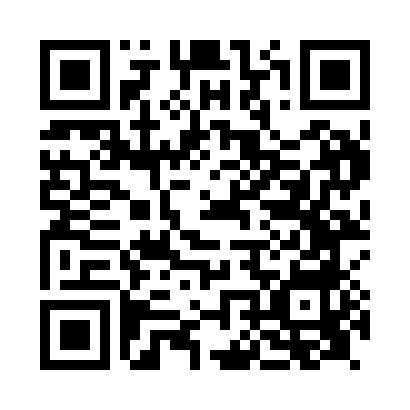 Prayer times for Dingle, Merseyside, UKWed 1 May 2024 - Fri 31 May 2024High Latitude Method: Angle Based RulePrayer Calculation Method: Islamic Society of North AmericaAsar Calculation Method: HanafiPrayer times provided by https://www.salahtimes.comDateDayFajrSunriseDhuhrAsrMaghribIsha1Wed3:305:371:096:188:4210:492Thu3:275:351:096:198:4410:533Fri3:235:331:096:208:4610:564Sat3:205:311:096:218:4710:585Sun3:195:291:086:238:4910:596Mon3:185:271:086:248:5111:007Tue3:175:251:086:258:5311:018Wed3:165:231:086:268:5411:029Thu3:155:211:086:278:5611:0210Fri3:145:201:086:288:5811:0311Sat3:135:181:086:298:5911:0412Sun3:125:161:086:309:0111:0513Mon3:115:141:086:319:0311:0614Tue3:115:131:086:329:0411:0715Wed3:105:111:086:339:0611:0716Thu3:095:101:086:349:0811:0817Fri3:085:081:086:349:0911:0918Sat3:085:061:086:359:1111:1019Sun3:075:051:086:369:1211:1120Mon3:065:041:086:379:1411:1121Tue3:055:021:086:389:1511:1222Wed3:055:011:096:399:1711:1323Thu3:044:591:096:409:1811:1424Fri3:044:581:096:419:2011:1425Sat3:034:571:096:419:2111:1526Sun3:034:561:096:429:2311:1627Mon3:024:551:096:439:2411:1728Tue3:024:541:096:449:2511:1729Wed3:014:531:096:459:2711:1830Thu3:014:521:096:459:2811:1931Fri3:004:511:106:469:2911:19